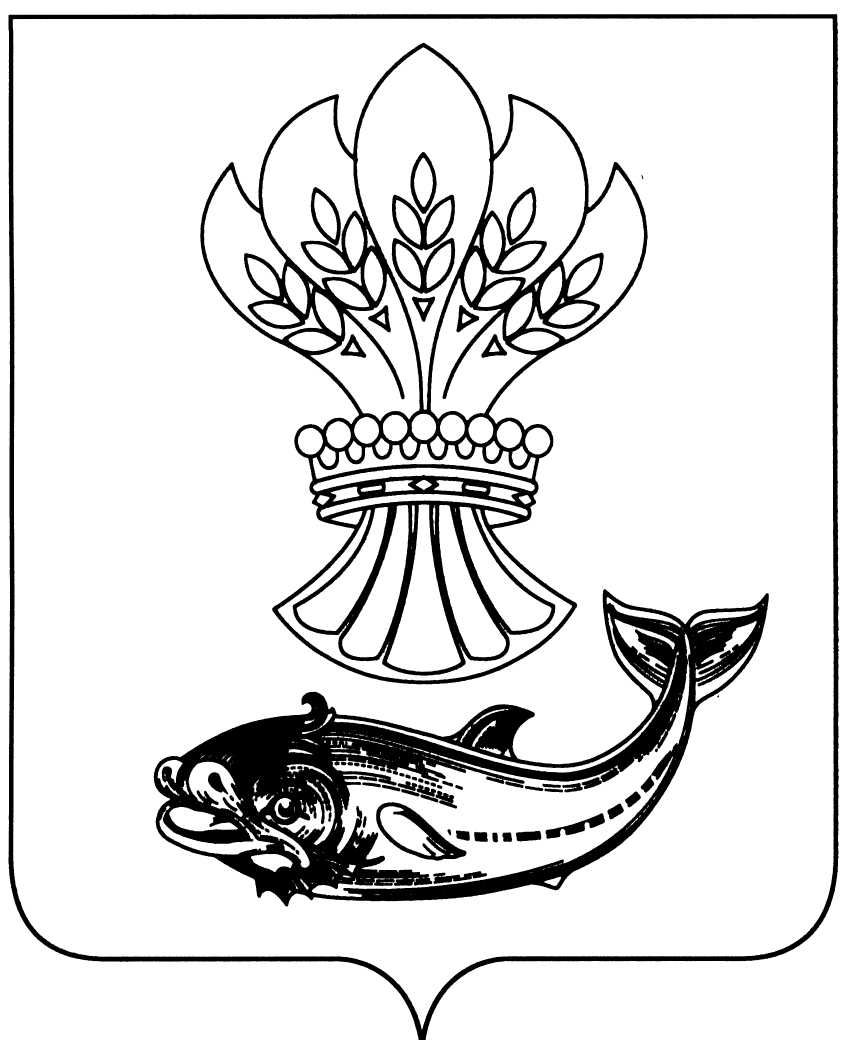 АДМИНИСТРАЦИЯПАНИНСКОГО МУНИЦИПАЛЬНОГО РАЙОНАВОРОНЕЖСКОЙ ОБЛАСТИП О С Т А Н О В Л Е Н И Еот  11.04.2022 № 150р.п. ПаниноВ соответствии с Федеральным законом от 21.12.1994 N 68-ФЗ "О защите населения и территорий от чрезвычайных ситуаций природного и техногенного характера", Указом Президента Российской Федерации от 11.05.2020 N 316 "Об определении порядка продления действия мер по обеспечению санитарно-эпидемиологического благополучия населения в субъектах Российской Федерации в связи с распространением новой коронавирусной инфекции (COVID-19)", указом губернатора Воронежской области от 20.03.2020 N 113-у "О введении в Воронежской области режима повышенной готовности для органов управления и сил Воронежской территориальной подсистемы единой государственной системы предупреждения и ликвидации чрезвычайных ситуаций" администрация Панинского    муниципального      района    Воронежской      области п о с т а н о в л я е т:1. Определить, что территорией, на которой продляется действие ограничительных мер, направленных на обеспечение санитарно-эпидемиологического благополучия населения, в условиях введения режима повышенной готовности, является территория в границах Панинского муниципального района Воронежской области.2. Временно приостановить на территории Панинского муниципального района Воронежской области Воронежской области:а) проведение дискотек, деятельность ночных клубов, развлекательных и досуговых заведений, за исключением досуговой деятельности муниципальных учреждений культуры, детских развлекательных центров при условии соблюдения минимального размера площади помещения на одного ребенка не менее 5 м 2;б) проведение публичных, досуговых, развлекательных, зрелищных, культурных, выставочных, просветительских, рекламных и иных подобных мероприятий с очным присутствием граждан, а также оказание соответствующих услуг, в том числе в парках культуры и отдыха, торгово-развлекательных центрах и в иных местах массового посещения граждан, за исключением:- проведения избирательными объединениями съездов (конференций, собраний) по выдвижению кандидатов (списков кандидатов) в депутаты и на иные выборные должности в органах государственной власти Воронежской области и органах местного самоуправления муниципальных образований Воронежской области;- проведения агитационных публичных мероприятий, осуществляемых в период избирательной кампании, вне помещений с общим количеством участников не более 20 человек;- проведения общественных обсуждений, публичных слушаний по проектам генеральных планов, проектам правил землепользования и застройки, проектам планировки территории, проектам межевания территории, проектам правил благоустройства территорий, проектам решений о предоставлении разрешения на условно разрешенный вид использования земельного участка или объекта капитального строительства, проектам решений о предоставлении разрешения на отклонение от предельных параметров разрешенного строительства, реконструкции объектов капитального строительства;- деятельности зоопарков и океанариумов;- деятельности библиотек, музеев, музеев-заповедников, дворцово-парковых музеев;- деятельности кинотеатров (кинозалов), цирков;- деятельности театральных, концертных организаций;- проведения органами местного самоуправления муниципальных образований Панинского муниципального района Воронежской области публичных слушаний для обсуждения проектов муниципальных правовых актов по вопросам местного значения с участием жителей муниципального образования в соответствии с требованиями Федерального закона от 06.10.2003 N 131-ФЗ "Об общих принципах организации местного самоуправления в Российской Федерации";- проведения общих собраний собственников помещений в многоквартирном доме, общих собраний членов товарищества собственников жилья, жилищного, жилищно-строительного или иного специализированного потребительского кооператива в соответствии с Жилищным кодексом Российской Федерации;- деятельности аттракционов;- проведения досуговых, развлекательных, зрелищных, культурных, выставочных, просветительских, рекламных и иных подобных мероприятий с очным присутствием граждан, определенных решением оперативного штаба по координации мероприятий по предупреждению завоза и распространения новой коронавирусной инфекции на территории Воронежской области;в) проведение концертных мероприятий, проводимых в закрытых помещениях, не предусматривающих организацию посадочных зрительских мест вне зависимости от количества присутствующих зрителей (посетителей).3. Пункт 2 настоящего постановления не распространяется на организации (работодателей и их работников), перечисленные в пунктах 4 и 5 Указа Президента Российской Федерации от 11.05.2020 N 316 "Об определении порядка продления действия мер по обеспечению санитарно-эпидемиологического благополучия населения в субъектах Российской Федерации в связи с распространением новой коронавирусной инфекции (COVID-19)".4. Обязать граждан:а) соблюдать дистанцию до других граждан не менее 1,5 метра (социальное дистанцирование);б) иметь при себе и по требованию должностных лиц, уполномоченных составлять протоколы об административных правонарушениях за невыполнение правил поведения при чрезвычайной ситуации или угрозе ее возникновения, предъявлять документ, удостоверяющий личность гражданина;в) использовать средства индивидуальной защиты органов дыхания (маски, респираторы):- при проезде во всех видах транспорта общего пользования городского, пригородного и местного сообщения, в том числе такси;- на станциях и остановках всех видов транспорта общего пользования городского, пригородного и местного сообщения;- при посещении аптек и аптечных пунктов, помещений (площадей) объектов розничной торговли, других организаций и индивидуальных предпринимателей, связанных с обслуживанием (оказанием услуг) населения;- при посещении территориальных органов федеральных органов государственной власти, иных государственных органов Российской Федерации, органов государственной власти Воронежской области, иных государственных органов  и органов местного самоуправления Панинского муниципального района Воронежской области;- при посещении зданий (строений, сооружений) автовокзалов, железнодорожных вокзалов, речных вокзалов, аэропортов;- при посещении зданий (строений, сооружений), помещений, используемых юридическими лицами и индивидуальными предпринимателями.5. Рекомендовать гражданам:а) соблюдать режим самоизоляции при достижении возраста 60 лет;б) воздержаться от посещения мест массового скопления граждан;в) при прибытии на территорию Панинского муниципального района Воронежской области после пересечения Государственной границы Российской Федерации в течение 3 календарных дней со дня прибытия пройти обследование на новую коронавирусную инфекцию (COVID-19) методом ПЦР и находиться на изоляции по месту жительства (пребывания), исключив контакты с членами семьи и иными лицами, не находящимися на изоляции, до получения отрицательного результата лабораторного исследования на наличие новой коронавирусной инфекции (COVID-19).6. Исполнительным органам государственной власти и местного самоуправления  Панинского муниципального района Воронежской области, организациям независимо от организационно-правовой формы и формы собственности, индивидуальным предпринимателям, а также иным лицам, деятельность которых связана с совместным пребыванием граждан:а) обеспечить соблюдение гражданами (в том числе работниками) социального дистанцирования, в том числе путем нанесения специальной разметки и установления специального режима допуска и нахождения в зданиях, строениях, сооружениях (помещениях в них);б) обеспечить соблюдение требований законодательства в области обеспечения санитарно-эпидемиологического благополучия населения, в том числе в связи с распространением новой коронавирусной инфекции (COVID-19), и рекомендаций Федеральной службы по надзору в сфере защиты прав потребителей и благополучия человека в соответствующей сфере деятельности;в) не допускать в используемые для осуществления деятельности помещения, здания (строения, сооружения), транспорт общего пользования городского, пригородного и местного сообщения, в том числе такси, граждан без средств индивидуальной защиты органов дыхания (маски, респираторы);г) обеспечить возможность обработки рук кожными антисептиками (в том числе с помощью установленных дозаторов) при входе граждан в используемые для осуществления деятельности помещения, здания (строения, сооружения).7. Руководителям организаций, индивидуальным предпринимателям, в том числе руководителям организаций и индивидуальным предпринимателям, чья деятельность приостановлена в соответствии с настоящим указом, обеспечить выплату заработной платы работникам.8. Предприятиям общественного питания осуществлять деятельность при условии:- расстановки перегородок или расстановки столов на расстоянии не менее 1,5 метра;- запрета на работу танцевальной площадки, караоке;недопустимости проведения массовых торжеств, банкетов, корпоративов и других аналогичных мероприятий с массовой посадкой посетителей за объединенным столом в общем зале.9. Организациям (индивидуальным предпринимателям), обеспечивающим деятельность торговых центров (комплексов), гипермаркетов, супермаркетов, торгово-развлекательных центров, (комплексов) обеспечить контроль за использованием посетителями, персоналом, работающим с посетителями, средств индивидуальной защиты органов дыхания (маски, респираторы), обработкой рук персонала антибактериальными салфетками, кожными антисептиками.10. Хозяйствующим субъектам, осуществляющим торговую деятельность, не допускать проведения акций, приводящих к скоплению граждан, нарушению норм социального дистанцирования.11. Лицам, осуществляющим деятельность по управлению многоквартирными домами (управляющим организациям, товариществам собственников недвижимости (жилья), жилищно-строительным кооперативам и иным жилищным образованиям граждан), обеспечить ежедневное проведение профилактической дезинфекции зарегистрированными в установленном порядке и допущенными к применению в Российской Федерации дезинфицирующими средствами вирулицидного действия в местах общего пользования многоквартирных домов, включая контактные поверхности и элементы детского игрового и спортивного оборудования на придомовых территориях.12. Рекомендовать исполнительным органам государственной власти , органам местного самоуправления Панинского муниципального района Воронежской области, организациям независимо от организационно-правовой формы и формы собственности, а также индивидуальным предпринимателям, являющимся работодателями:- оказать содействие медицинским организациям в вакцинации работников против новой коронавирусной инфекции (COVID-19);- предусмотреть освобождение от работы в течение 2 дней работников при вакцинации против новой коронавирусной инфекции (COVID-19) с сохранением заработной платы.13. Исполнительным органам государственной власти , органам местного самоуправления Панинского муниципального района Воронежской области,  организациям независимо от организационно-правовой формы и формы собственности, индивидуальным предпринимателям осуществлять прием и размещение граждан в санаторно-курортных организациях (санаториях), организацию отдыха детей и их оздоровления, оказание психолого-педагогических, медицинских услуг и социальной помощи, в том числе детям, с соблюдением законодательства в области обеспечения санитарно-эпидемиологического благополучия населения, в том числе в связи с распространением новой коронавирусной инфекции (COVID-19), и соответствующих рекомендациями Федеральной службы по надзору в сфере защиты прав потребителей и благополучия человека.14. Главам городских и сельских поселений Панинского муниципального района Воронежской области, руководителям общеобразовательных организаций, подведомственных отделу по образованию, опеке, попечительству, спорту и работе с молодежью, обеспечить в установленном действующим законодательством порядке осуществление образовательной деятельности в общеобразовательных организациях с применением электронного обучения, дистанционных образовательных технологий в случае отсутствия 20% и более обучающихся от общего количества обучающихся по причине их заболевания гриппом и острой респираторной вирусной инфекцией на 7 календарных дней.15. Оперативному штабу по координации мероприятий по предупреждению завоза и распространения новой коронавирусной инфекции на территории Панинского муниципального района  Воронежской области:- обеспечить разъяснение положений настоящего постановления;- обеспечить работу горячих линий, связанных с обращениями по обеспечению на территории  Панинского муниципального района Воронежской области санитарно-эпидемиологического благополучия населения в связи с распространением новой коронавирусной инфекции (COVID-19).16. Признать утратившими силу следующие постановления администрации  Панинского муниципального района Воронежской области:- от 13.05.2020 № 177-п «О продлении действия мер по обеспечению санитарно-эпидемиологического благополучия населения в Панинском муниципальном районе Воронежской области в связи    с распространением новой коронавирусной инфекции (COVID-19)»;- от 20.05.2020 № 192 «О внесении изменений в постановление администрации Панинского муниципального района Воронежской области от 13.05.2020 № 177-п «О продлении действия мер по обеспечению санитарно-эпидемиологического благополучия населения в Панинском муниципальном районе Воронежской области в связи    с распространением новой коронавирусной инфекции (COVID-19)»;- от 22.05.2020 № 202 «О внесении изменений в постановление администрации Панинского муниципального района Воронежской области от 13.05.2020 № 177-п «О продлении действия мер по обеспечению санитарно-эпидемиологического благополучия населения в Панинском муниципальном районе Воронежской области в связи    с распространением новой коронавирусной инфекции (COVID-19)»;- от 03.06.2020 № 211 «О внесении изменений в постановление администрации Панинского муниципального района Воронежской области от 13.05.2020 № 177-п «О продлении действия мер по обеспечению санитарно-эпидемиологического благополучия населения в Панинском муниципальном районе Воронежской области в связи    с распространением новой коронавирусной инфекции (COVID-19)»;- от 11.06.2020 № 227 «О внесении изменений в постановление администрации Панинского муниципального района Воронежской области от 13.05.2020 № 177-п «О продлении действия мер по обеспечению санитарно-эпидемиологического благополучия населения в Панинском муниципальном районе Воронежской области в связи    с распространением новой коронавирусной инфекции (COVID-19)»;- от 19.06.2020 № 249 «О внесении изменений в постановление администрации Панинского муниципального района Воронежской области от 13.05.2020 № 177-п «О продлении действия мер по обеспечению санитарно-эпидемиологического благополучия населения в Панинском муниципальном районе Воронежской области в связи    с распространением новой коронавирусной инфекции (COVID-19)»;- от 26.06.2020 № 254 «О внесении изменений в постановление администрации Панинского муниципального района Воронежской области от 13.05.2020 № 177-п «О продлении действия мер по обеспечению санитарно-эпидемиологического благополучия населения в Панинском муниципальном районе Воронежской области в связи    с распространением новой коронавирусной инфекции (COVID-19)»;- от 30.06.2020 № 258 «О внесении изменений в постановление администрации Панинского муниципального района Воронежской области от 13.05.2020 № 177-п «О продлении действия мер по обеспечению санитарно-эпидемиологического благополучия населения в Панинском муниципальном районе Воронежской области в связи    с распространением новой коронавирусной инфекции (COVID-19)»;- от 03.07.2020 № 261 «О внесении изменений в постановление администрации Панинского муниципального района Воронежской области от 13.05.2020 № 177-п «О продлении действия мер по обеспечению санитарно-эпидемиологического благополучия населения в Панинском муниципальном районе Воронежской области в связи    с распространением новой коронавирусной инфекции (COVID-19)»;- от 07.07.2020 № 265 «О внесении изменений в постановление администрации Панинского муниципального района Воронежской области от 13.05.2020 № 177-п «О продлении действия мер по обеспечению санитарно-эпидемиологического благополучия населения в Панинском муниципальном районе Воронежской области в связи    с распространением новой коронавирусной инфекции (COVID-19)»;- от 10.07.2020 № 283 «О внесении изменений в постановление администрации Панинского муниципального района Воронежской области от 13.05.2020 № 177-п «О продлении действия мер по обеспечению санитарно-эпидемиологического благополучия населения в Панинском муниципальном районе Воронежской области в связи    с распространением новой коронавирусной инфекции (COVID-19)»;- от 16.07.2020 № 300 «О внесении изменений в постановление администрации Панинского муниципального района Воронежской области от 13.05.2020 № 177-п «О продлении действия мер по обеспечению санитарно-эпидемиологического благополучия населения в Панинском муниципальном районе Воронежской области в связи    с распространением новой коронавирусной инфекции (COVID-19)»; - от 23.07.2020 № 311 «О внесении изменений в постановление администрации Панинского муниципального района Воронежской области от 13.05.2020 № 177-п «О продлении действия мер по обеспечению санитарно-эпидемиологического благополучия населения в Панинском муниципальном районе Воронежской области в связи    с распространением новой коронавирусной инфекции (COVID-19)»;- от 03.08.2020 № 319 «О внесении изменений в постановление администрации Панинского муниципального района Воронежской области от 13.05.2020 № 177-п «О продлении действия мер по обеспечению санитарно-эпидемиологического благополучия населения в Панинском муниципальном районе Воронежской области в связи    с распространением новой коронавирусной инфекции (COVID-19)»; - от 14.08.2020 № 344 «О внесении изменений в постановление администрации Панинского муниципального района Воронежской области от 13.05.2020 № 177-п «О продлении действия мер по обеспечению санитарно-эпидемиологического благополучия населения в Панинском муниципальном районе Воронежской области в связи    с распространением новой коронавирусной инфекции (COVID-19)»;- от 28.08.2020 № 359 «О внесении изменений в постановление администрации Панинского муниципального района Воронежской области от 13.05.2020 № 177-п «О продлении действия мер по обеспечению санитарно-эпидемиологического благополучия населения в Панинском муниципальном районе Воронежской области в связи    с распространением новой коронавирусной инфекции (COVID-19)»;- от 07.09.2020 № 371 «О внесении изменений в постановление администрации Панинского муниципального района Воронежской области от 13.05.2020 № 177-п «О продлении действия мер по обеспечению санитарно-эпидемиологического благополучия населения в Панинском муниципальном районе Воронежской области в связи    с распространением новой коронавирусной инфекции (COVID-19)»;- от 21.09.2020 № 390 «О внесении изменений в постановление администрации Панинского муниципального района Воронежской области от 13.05.2020 № 177-п «О продлении действия мер по обеспечению санитарно-эпидемиологического благополучия населения в Панинском муниципальном районе Воронежской области в связи    с распространением новой коронавирусной инфекции (COVID-19)»;- от 25.09.2020 № 403 «О внесении изменений в постановление администрации Панинского муниципального района Воронежской области от 13.05.2020 № 177-п «О продлении действия мер по обеспечению санитарно-эпидемиологического благополучия населения в Панинском муниципальном районе Воронежской области в связи    с распространением новой коронавирусной инфекции (COVID-19)»;- от 09.10.2020 № 428 «О внесении изменений в постановление администрации Панинского муниципального района Воронежской области от 13.05.2020 № 177-п «О продлении действия мер по обеспечению санитарно-эпидемиологического благополучия населения в Панинском муниципальном районе Воронежской области в связи    с распространением новой коронавирусной инфекции (COVID-19)»;- от 23.10.2020 № 452 «О внесении изменений в постановление администрации Панинского муниципального района Воронежской области от 13.05.2020 № 177-п «О продлении действия мер по обеспечению санитарно-эпидемиологического благополучия населения в Панинском муниципальном районе Воронежской области в связи    с распространением новой коронавирусной инфекции (COVID-19)»;- от 06.11.2020 № 476 «О внесении изменений в постановление администрации Панинского муниципального района Воронежской области от 13.05.2020 № 177-п «О продлении действия мер по обеспечению санитарно-эпидемиологического благополучия населения в Панинском муниципальном районе Воронежской области в связи    с распространением новой коронавирусной инфекции (COVID-19)»;- от 25.11.2020 № 494 «О внесении изменений в постановление администрации Панинского муниципального района Воронежской области от 13.05.2020 № 177-п «О продлении действия мер по обеспечению санитарно-эпидемиологического благополучия населения в Панинском муниципальном районе Воронежской области в связи    с распространением новой коронавирусной инфекции (COVID-19)»;- от 26.11.2020 № 495 «О внесении изменений в постановление администрации Панинского муниципального района Воронежской области от 13.05.2020 № 177-п «О продлении действия мер по обеспечению санитарно-эпидемиологического благополучия населения в Панинском муниципальном районе Воронежской области в связи    с распространением новой коронавирусной инфекции (COVID-19)»; от 04.12.2020 № 517 «О внесении изменений в постановление администрации Панинского муниципального района Воронежской области от 13.05.2020 № 177-п «О продлении действия мер по обеспечению санитарно-эпидемиологического благополучия населения в Панинском муниципальном районе Воронежской области в связи    с распространением новой коронавирусной инфекции (COVID-19)»; - от 26.12.2020 № 547«О внесении изменений в постановление администрации Панинского муниципального района Воронежской области от 13.05.2020 № 177-п «О продлении действия мер по обеспечению санитарно-эпидемиологического благополучия населения в Панинском муниципальном районе Воронежской области в связи    с распространением новой коронавирусной инфекции (COVID-19)»;- от 29.01.2021 № 23 «О внесении изменений в постановление администрации Панинского муниципального района Воронежской области от 13.05.2020 № 177-п «О продлении действия мер по обеспечению санитарно-эпидемиологического благополучия населения в Панинском муниципальном районе Воронежской области в связи    с распространением новой коронавирусной инфекции (COVID-19)»; - от 12.02.2021 № 50«О внесении изменений в постановление администрации Панинского муниципального района Воронежской области от 13.05.2020 № 177-п «О продлении действия мер по обеспечению санитарно-эпидемиологического благополучия населения в Панинском муниципальном районе Воронежской области в связи    с распространением новой коронавирусной инфекции (COVID-19)»; - от 26.02.2021 № 60«О внесении изменений в постановление администрации Панинского муниципального района Воронежской области от 13.05.2020 № 177-п «О продлении действия мер по обеспечению санитарно-эпидемиологического благополучия населения в Панинском муниципальном районе Воронежской области в связи    с распространением новой коронавирусной инфекции (COVID-19)»;  - от 04.03.2021 № 69 «О внесении изменений в постановление администрации Панинского муниципального района Воронежской области от 13.05.2020 № 177-п «О продлении действия мер по обеспечению санитарно-эпидемиологического благополучия населения в Панинском муниципальном районе Воронежской области в связи    с распространением новой коронавирусной инфекции (COVID-19)»; от 25.05.2021 № 183«О внесении изменений в постановление администрации Панинского муниципального района Воронежской области от 13.05.2020 № 177-п «О продлении действия мер по обеспечению санитарно-эпидемиологического благополучия населения в Панинском муниципальном районе Воронежской области в связи    с распространением новой коронавирусной инфекции (COVID-19)»;- от 22.06.2021 № 221«О внесении изменений в постановление администрации Панинского муниципального района Воронежской области от 13.05.2020 № 177-п «О продлении действия мер по обеспечению санитарно-эпидемиологического благополучия населения в Панинском муниципальном районе Воронежской области в связи    с распространением новой коронавирусной инфекции (COVID-19)»;- от 30.06.2021 № 241«О внесении изменений в постановление администрации Панинского муниципального района Воронежской области от 13.05.2020 № 177-п «О продлении действия мер по обеспечению санитарно-эпидемиологического благополучия населения в Панинском муниципальном районе Воронежской области в связи    с распространением новой коронавирусной инфекции (COVID-19)»; - от 13.07.2021 № 258«О внесении изменений в постановление администрации Панинского муниципального района Воронежской области от 13.05.2020 № 177-п «О продлении действия мер по обеспечению санитарно-эпидемиологического благополучия населения в Панинском муниципальном районе Воронежской области в связи    с распространением новой коронавирусной инфекции (COVID-19)»;- от 20.08.2021 № 299 «О внесении изменений в постановление администрации Панинского муниципального района Воронежской области от 13.05.2020 № 177-п «О продлении действия мер по обеспечению санитарно-эпидемиологического благополучия населения в Панинском муниципальном районе Воронежской области в связи    с распространением новой коронавирусной  инфекции (COVID-19)»;- от 13.10.2021 № 356 «О внесении изменений в постановление администрации Панинского муниципального района Воронежской области от 13.05.2020 № 177-п «О продлении действия мер по обеспечению санитарно-эпидемиологического благополучия населения в Панинском муниципальном районе Воронежской области в связи    с распространением новой коронавирусной инфекции (COVID-19)»;- от 22.10.2021 № 379 «О внесении изменений в постановление администрации Панинского муниципального района Воронежской области от 13.05.2020 № 177-п «О продлении действия мер по обеспечению санитарно-эпидемиологического благополучия населения в Панинском муниципальном районе Воронежской области в связи    с распространением новой коронавирусной инфекции (COVID-19)»; - от 12.11.2021 № 395«О внесении изменений в постановление администрации Панинского муниципального района Воронежской области от 13.05.2020 № 177-п «О продлении действия мер по обеспечению санитарно-эпидемиологического благополучия населения в Панинском муниципальном районе Воронежской области в связи    с распространением новой коронавирусной инфекции (COVID-19)»; - от 26.11.2021 № 418 «О внесении изменений в постановление администрации Панинского муниципального района Воронежской области от 13.05.2020 № 177-п «О продлении действия мер по обеспечению санитарно-эпидемиологического благополучия населения в Панинском муниципальном районе Воронежской области в связи    с распространением новой коронавирусной инфекции (COVID-19)»; - от 03.12.2021 № 430 «О внесении изменений в постановление администрации Панинского муниципального района Воронежской области от 13.05.2020 № 177-п «О продлении действия мер по обеспечению санитарно-эпидемиологического благополучия населения в Панинском муниципальном районе Воронежской области в связи    с распространением новой коронавирусной инфекции (COVID-19)»; - от 24.12.2021 № 471 «О внесении изменений в постановление администрации Панинского муниципального района Воронежской области от 13.05.2020 № 177-п «О продлении действия мер по обеспечению санитарно-эпидемиологического благополучия населения в Панинском муниципальном районе Воронежской области в связи    с распространением новой коронавирусной  инфекции (COVID-19)»;- от 24.01.2022 № 24 «О внесении изменений в постановление администрации Панинского муниципального района Воронежской области от 13.05.2020 № 177-п «О продлении действия мер по обеспечению санитарно-эпидемиологического благополучия населения в Панинском муниципальном районе Воронежской области в связи    с распространением новой коронавирусной инфекции (COVID-19)»; - от 04.02.2022 № 62 «О внесении изменений в постановление администрации Панинского муниципального района Воронежской области от 13.05.2020 № 177-п «О продлении действия мер по обеспечению санитарно-эпидемиологического благополучия населения в Панинском муниципальном районе Воронежской области в связи    с распространением новой коронавирусной инфекции (COVID-19)»;- от 16.02.2022 № 66 «О внесении изменений в постановление администрации Панинского муниципального района Воронежской области от 13.05.2020 № 177-п «О продлении действия мер по обеспечению санитарно-эпидемиологического благополучия населения в Панинском муниципальном районе Воронежской области в связи    с распространением новой коронавирусной инфекции (COVID-19)»;- от 25.02.2022 № 76 «О внесении изменений в постановление администрации Панинского муниципального района Воронежской области от 13.05.2020 № 177-п «О продлении действия мер по обеспечению санитарно-эпидемиологического благополучия населения в Панинском муниципальном районе Воронежской области в связи    с распространением новой коронавирусной инфекции (COVID-19)»;- от 03.03.2022 № 89 «О внесении изменений в постановление администрации Панинского муниципального района Воронежской области от 13.05.2020 № 177-п «О продлении действия мер по обеспечению санитарно-эпидемиологического благополучия населения в Панинском муниципальном районе Воронежской области в связи    с распространением новой коронавирусной инфекции (COVID-19)»;- от 09.03.2022 № 97 «О внесении изменений в постановление администрации Панинского муниципального района Воронежской области от 13.05.2020 № 177-п «О продлении действия мер по обеспечению санитарно-эпидемиологического благополучия населения в Панинском муниципальном районе Воронежской области в связи    с распространением новой коронавирусной инфекции (COVID-19)».17. Опубликовать настоящее постановление в официальном периодическом печатном издании Панинского муниципального района Воронежской области «Панинский муниципальный вестник» и разместить                          на официальном сайте администрации Панинского муниципального района Воронежской области в информационно-телекоммуникационной сети «Интернет».18. Настоящее постановление вступает в силу со дня его официального опубликования.19. Контроль за исполнением настоящего постановления оставляю                             за собой.Исполняющий обязанности главыПанинского муниципального района                                      В.В. СолнцевО продлении действия мер                            по обеспечению санитарно-эпидемиологического благополучия населения в Панинском муниципальном районе Воронежской области в связи               с распространением новой коронавирусной инфекции (COVID-19) 